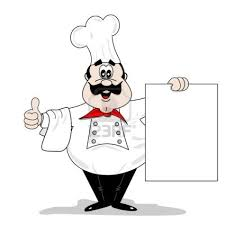 Welcome to           Cookery Club 